United States Public Health ServiceEngineer Professional Advisory Committee (EPAC)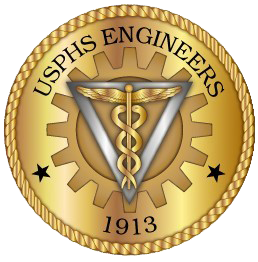 X SubcommitteeStandard Operating Procedures (SOP)Document History Record forX SubcommitteeStandard Operating ProceduresRevision No.: The numeric designation identifying the version of a controlled document. New documents are assigned “Rev. 00”. Subsequent approved revisions of the same document are assigned sequential numbers, “Rev. 01”, “Rev. 02”, etc.Revision Date: The date that the Chair accepts the document into the Document Control System by applying the final approval signature.ReferencesEPAC Home PageEPAC Governing DocumentsCharter (2013)Bylaws (2020)ARTICLE I  PURPOSEThe Engineer Professional Advisory Committee (EPAC) X Subcommittee Standard Operating Procedures (SOP) provides operational and procedural guidance for the EPAC X Subcommittee. For the X Subcommittee mission and general responsibilities, refer to the EPAC Charter, Part IV, Functions, and the EPAC Bylaws, Article III, Subcommittees, respectively.This SOP applies to all documents created that are related to functions within the EPAC X Subcommittee to establish policies, processes, records, and acceptance criteria under the auspices of the EPAC.ARTICLE II  SUBCOMMITTEE RESPONSIBILITIES & ORGANIZATIONSection 1.	Workgroup ResponsibilityA Workgroup is an established and recurring entity within the Subcommittee. Projects are often developed within the Workgroups. A project is defined as a short-term tasking or assignment that may or may not have a definitive termination date, depending upon the tasking and any applicable deadlines.The X Subcommittee consists of the following Workgroups:X Review Board Workgroup: insert brief description of what Workgroup is responsible for.X Liaison Workgroup: insert brief description etc...Section 2.	Leadership RolesChair and Vice-ChairResponsibilitiesOrganize and approve meeting agendas in advance for all meetings.Develop action plans for projects for the year and submit to the EPAC Chair for review at the beginning of each operational year.Ensure Subcommittee Volunteers understand expectations in order to qualify for a letter of appreciation (LOA) at the end of the operational year as well as circumstances which might warrant a certificate of appreciation (COA).Assign action items to Subcommittee Workgroup Leads and ensure milestones are met.Coordinate and communicate with the EPAC Chair regarding progress, goals, reviews and initiatives of the Subcommittee, highlighting when CPO involvement is required.Report Subcommittee accomplishments and other noteworthy news to the EPAC.Provide orientation to new Subcommittee Volunteers.Select Volunteers for Workgroup leadership roles.Summarize accomplishments for the operational year to submit to the EPAC Chair.Please list any other responsibilities of your Subcommittee Chair.Workgroup Leads [note: if responsibilities of individual Workgroup Lead positions are necessary, this generic one could be expanded and/or each Workgroup Lead position added; however, most of the specific responsibilities of the Workgroup Leads will likely be reflected in Workgroup procedures in Article III below, so there may not be a need to repeat here]ResponsibilitiesAssign specific tasks and responsibilities to individual Workgroup Volunteers as needed to accomplish tasks.Hold meetings, as necessary, ensuring effective communication among Workgroup Volunteers and setting project timelines to meet the overall expectations as set forth by the Subcommittee Chair and Vice Chair.Submit regular updates on Workgroup progress to Subcommittee Chair and Vice-Chair.EPAC ChairResponsibilitiesIf any, please list; otherwise delete this paragraph.Chief Professional Officer (CPO)ResponsibilitiesIf any, please list; otherwise delete this paragraph.Section 3.	Subcommittee InvolvementSubcommittee Volunteers are expected to fulfill the following roles and responsibilities:Maintain minimum standards:Attend at least half of the eligible meetings since joining the Subcommittee.Actively participate in at least one project annually.Actively participate in meeting discussions and provide input.Accept and follow through on assignments.Think in terms of the welfare of the group rather than personal interests.Be willing to listen to and respect others’ viewpoints.ARTICLE III  SUBCOMMITTEE PROCEDURESSection 1.	MeetingsThe Subcommittee shall hold at least bimonthly meetings where all Subcommittee Volunteers and Workgroups shall report their various activities. The meetings are scheduled at the discretion of the Subcommittee Chair.Section 2.	X Review Board Workgroup ProceduresList specific proceduresSection 3.	X Liaison Workgroup ProceduresList specific proceduresEtcSection X.	RecognitionLetters of Appreciation: The Subcommittee Chair/Vice-Chair shall disseminate Letters of Appreciation (LOA) to Subcommittee Volunteers who meet the minimum standards as described in Article II, Section 3, above. The LOA should be issued on an annual basis using the template provided by the Rules Subcommittee. Only one LOA per officer per subcommittee will be awarded. Other types of recognition may be warranted in addition or instead of a LOA as deemed appropriate by Subcommittee leadership.Certificates of Appreciation: The Subcommittee Chair/Vice-Chair shall disseminate Certificates of Appreciation (COA) to individuals who volunteer for EPAC sponsored events. The COA should be issued within one month of completion of the activity using the template provided by the Rules Subcommittee. COAs for activities that require a greater time commitment may be signed by the EPAC Chair or the CPO, at the discretion of the Subcommittee Chair.ARTICLE IV  APPENDICESAPPENDIX A TitleRevision NumberRevision DateDescription of Changes0127JUL20Updated Bylaws reference and added Certificate of Appreciation